BÀI ÔN TẬP TOÁN SỐ 18:I- PHẦN TRẮC NGHIỆM :Khoanh tròn chữ cái A, B, C, D trước kết quả đúng cho mỗi câu hỏi dưới đây:Câu 1 :  Số  95 đọc là:A. Chín năm                  		B.  Chín lămC.  Chín mươi năm        	D.  Chín mươi lămCâu 2 : Số liền trước của 89 là:A.80          	B.  90                     	C.  88                          	D. 87 Câu 3 : Số lớn nhất có hai chữ số là:A.98               	B.  99                      C.  11                          	D. 10Câu 4:  14  +  2   =   …  Số cần điền vào chỗ chấm là:A.  16          	B.  20            	C.  26           		D.  24Câu 5:  Trong phép trừ: 56 – 23 =  33, số 56  gọi là:A. Số hạng         	B.   Hiệu       	C.   Số bị trừ        		D. Số trừCâu 6:Số thích hợp để điền vào ô trống trong phép tính : 98 –  ….   = 90 là:A. 8          	B.  9            	C.  10               		D. 7 Câu 7:    2dm 3cm = …cmA. 32 cm         	B.  23 cm              	C.  203 cm                   	D. 230 cmCâu 8: Hình bên có mấy hình tam giác?   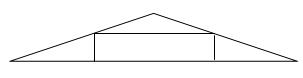 A. 2 hìnhB. 3 hìnhC. 4 hìnhII- PHẦN TỰ LUẬN :Bài 1: Đặt tính rồi tính Bài 3 :  Khối lớp Hai có 94 học sinh. Khối lớp Ba có ít hơn khối lớp Hai 16  học sinh. Hỏi khối lớp Ba có bao nhiêu học sinh?………………………………………………………………………………………………………………………………………………………………………………………………………………………………………………………………BÀI ÔN TẬP TIẾNG VIỆT SỐ 18:Bài 1:  CỤ GIÁO CHU VÀ CON VUA THỦY TỀHọc trò cụ giáo Chu rất đông, trong đó có cả con vua thủy tề.Năm ấy, trời đại hạn, ruộng đồng xác xơ. Một chiều sau buổi học, cụ bảo anh em con vua thủy tề:Chỉ có các con mới cứu được nạn này!Họ thưa:Dạ, oai trời rất nghiêm, lời thầy cũng rất trọng. Chúng con xin vâng lời.Cụ giáo mừng rỡ, đưa bút và mực cho họ vẫy lên trời làm phép. Xong việc, học cúi lạy thầy rồi biến mất.Trận mưa lớn bất ngờ làm Ngọc Hoàng nổi giận. Anh em họ bị rơi đầu dưới lưỡi búa thần sét. Cảm thương họ, cụ giáo cùng dân làng chôn cất tử tế. Người đời sau còn dựng đền thờ ghi nhớ công ơn của họ.( theo truyện cổ tích Việt Nam)Khoanh chữ cái trước ý trả lời phù hợp nhất cho từng câu hỏi sau:Trước cảnh trời đại hạn, cụ giáo Chu đã làm gì?Xin trời mưa xuống.Nhờ con vua thủy tề làm mưa.Dạy cho học trò cách làm mưa.Khi cụ giáo chu nhờ, hai người con vua Thủy Tề đã lầm gì?Vẩy mực lên trời.Cúi đầu lạy thầy rồi đi mấtVẩy mực lên trời để làm mưa.Vì sao cụ giáo Chu và mọi  người chôn cất con vua Thủy Tề rất tử tế?Vì mọi người rất thương xót họVì mọi người thương xót và biết ơn họVì Ngọc Hoàng và vua Thủy Tề giao cho họ.Khoanh tròn chữ cái trước ý trả lời đúng cho từng câu hỏi sau:Câu chuyện trên có những tên riêng nào?Cụ giáo, Thủy Tề, Ngọc Hoàng.Thủy Tề, Ngọc Hoàng, Thần sét.Chu, Thủy Tề, Ngọc Hoàng, Thần Sét.Từ ngữ in đậm trong câu “ Hai anh em con vua Thủy Tề cùng là học trò của cụ giáo Chu”. Trả lời cho câu hỏi nào?Là gì?Thế Nào?Làm gì?Cách nói nào có nghĩa giống với nghĩa của câu: “ Mấy tháng liền trời không mưa”?Trời đâu có mưa mấy tháng liềnMấy tháng liền trời đâu có mưaMấy tháng liền trời đang mưa.Tìm từ chỉ hoạt động trong câu sau:Hòn bi lăn tròn xuống giếng.Bạn Hạnh Nhi nhảy dây rất giỏi.Bài 2: ẾCH CÓ MẤY CHÂN?.Bé Hằng nhà dì Duyên đang học lớp Lá. Vừa đi học về, Bé liền khoeHôm nay con được cô khen bố mẹ ạ!Con làm gì mà được cô khen?Con trả lời đúng nhất lớp a.Con giỏi quá. Cô hỏi : “ Ếch có mấy chân?, con trả lời : “ Ếch có ba chân”!.Bố mẹ ngạc nhiên:Nhưng ếch có bốn chân chứ?Đúng là ếch có bốn chân! Nhưng các bạn trong lớp đều nói rằng ếch có hai chân. Câu trả lời của con đúng hơn câu trả lời của các bạn!Bố bậc cười:Ôi . Con gái bố suy nghĩ thật là ngộ nghĩnh!Khoanh chữ cái trước ý trả lời phù hợp nhất cho từng câu hỏi sau:Bé Hằng khoe với bố mẹ điều gì?Bé được cô khen.Bé được điểm mườiBé được các bạn khenBé Hằng trả lời cô câu hỏi gì?Em nào giải đượcẾch có mấy chânCó phải ếch có bốn chân không?Vì sao bố lại cho rằng suy nghĩ của bé Hằng thật là ngộ nghĩnh.Vì bé cho rằng câu trả lời ếch có hai chân là sai. Vì bé cho rằng câu trả lời ếch có ba chân đúng.Vì bé cho rằng trả lời ếch có 3 chân đúng hơn trả lời ếch có 2 chân.Khoanh tròn chữ cái trước ý trả lời đúng cho từng câu hỏi sau:Câu nào sau đây được viết theo mẫu “ Ai là gì?Bé Hằng đang học lớp lá.Con trả lời đúng nhất lớp a.Bé Hằng sẽ là học sinh lớp một.Dòng nào dưới đây gồm các từ ngữ chỉ hoạt động của thầy cô giáo?Giảng dạy, chỉ bảo, khen ngợi.Dạy học, giảng bài, dễ hiểu.Giảng bài, nghe nhạc, đọc mẫu.Có thể thay từ “ dạy” trong câu “ Cô An dạy rất dễ hiểu.” bằng từ nào?Viết.Giảng.Dạy bảo. . 7. Đặt dấu thích hợp vào câu sau:Bạn là học sinh lớp nàoNhà của em  gần trường khôngEm rất thích học giờ thể dụcQuê Mình ở TP Hồ Chí Minh 64 + 27   70 – 5247 + 39100 – 28………………..              ………………..…………………………………..………………..…………………………………..………………..…………………………………..………………..…………………